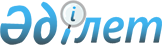 О признании утратившим силу совместного приказаСовместный приказ Председателя Агентства Республики Казахстан по делам государственной службы и противодействию коррупции от 3 февраля 2017 года № 28 и Министра информации и коммуникаций Республики Казахстан от 16 февраля 2017 года № 52. Зарегистрирован в Министерстве юстиции Республики Казахстан 24 февраля 2017 года № 14846.      В соответствии с пунктом 2 статьи 50 Закона Республики Казахстан от 6 апреля 2016 года "О правовых актах" ПРИКАЗЫВАЕМ:

      1. Признать утратившим силу совместный приказ Министра по делам государственной службы Республики Казахстан от 9 февраля 2016 года № 27 и Министра по инвестициям и развитию Республики Казахстан от 9 февраля 2016 года № 172 "Об утверждении Методики оценки качества оказания государственных услуг" (зарегистрированный в Реестре государственной регистрации нормативных правовых актов за № 13366, опубликованный в информационно-правовой системе "Әділет" 14 марта 2016 года).

      2. Департаменту государственных услуг Агентства Республики Казахстан по делам государственной службы и противодействию коррупции в установленном законодательством порядке обеспечить:

      1) государственную регистрацию настоящего совместного приказа в Министерстве юстиции Республики Казахстан;

      2) в течение десяти календарных дней со дня государственной регистрации настоящего совместного приказа направление в Республиканское государственное предприятие на праве хозяйственного ведения "Республиканский центр правовой информации Министерства юстиции Республики Казахстан" для размещения в Эталонном контрольном банке нормативных правовых актов Республики Казахстан;

      3) размещение настоящего совместного приказа на интернет-ресурсах Министерства информации и коммуникаций Республики Казахстан, Агентства Республики Казахстан по делам государственной службы и противодействию коррупции.

      3. Контроль за исполнением настоящего совместного приказа возложить 
на курирующего вице-министра информации и коммуникаций Республики Казахстан, курирующего заместителя Председателя Агентства Республики Казахстан по делам государственной службы и противодействию коррупции.

      4. Настоящий совместный приказ вводится в действие со дня его первого официального опубликования.


					© 2012. РГП на ПХВ «Институт законодательства и правовой информации Республики Казахстан» Министерства юстиции Республики Казахстан
				